            Классный час           Тема:»Православные  праздники»    4 класс                 Цель:
1. Расширение историко-культурологического образования и духовно - нравственное воспитание средствами религиозно-познавательного содержания. 
Задачи:
Образовательная: Изучение православной религиозной традиции; изучение истории христианства. Ознакомление с особенностями церковного искусства; изучение устроения православного храма.
Ознакомление с основными видами православного богослужения; формирование целостного восприятия мира. Воспитание уважения к внутреннему миру каждого человека. Формирование культуры общения. Духовно-нравственное воспитание через приобщение к традиционным ценностям отечественной культуры. Возрождение православных основ семьи. Пробуждение интереса и формирование мотивации к изучению отечественной культуры и истории. Творческое развитие ребёнка на основе знаний об отечественной культуре и истории. Воспитывать потребность школьника в творческом участии в жизни России, в сохранении природы и созидании культуры Отечества
Воспитательная: Воспитывать у учащихся интерес и уважение к православной традиции, являющееся стержнем национальных культур России, Украины, Белоруссии; приобщать к высшим ценностям: мужество, взаимоуважение, терпимость.
Развивающая: Развивать у учащихся цельные, отвечающие современному состоянию науки представления о православии в истории России, в становлении и развитии её духовности и культуры.
Оборудование: Выставка православных книг                                            Ход  занятия1 Вступительное  слово  учителя А с весной к нам Пост приходит,
В жизни новый чин заводит.
В храме свечи, ладан росный
И слова Триоди постной
С.Ю. Высоцкая
Скажите, что значит Триодь постная?
- Триодь постная – с наступлением Великого Поста в православном богослужении начинают звучать песнопения из сборника молитв «Триодь постная». В них – молитвы покаяния.
 . Какой праздник празднуют христиане в первое воскресенье Великого Поста? Когда был установлен этот праздник?
- В первое воскресенье Великого Поста христиане празднуют праздник Торжество Православия. Праздник был установлен святыми Отцами христианской Церкви в 787 году на Вселенском Соборе в городе Нике в честь победы над противниками почитания икон. Церковный Собор постановил необходимость почитания икон, объяснив, что христиане поклоняются Первообразу – тому, кто изображен на иконе – Христу, Богородице, святым, а не живописному Ребята, скажите, пожалуйста, благодаря чему мы узнаем о прошлой жизни людей? (книгам).
- А, какие книги с младенчества  учат человеку уму разуму? (Сказки).
-как говорит русская народная пословица: лучше один раз увидеть, что сто раз услышать.
Приглашаю вас посмотреть постановку русской народной сказки «Колобок» в исполнении артистов  4класса (ведущий уходит).
(Сказка)Звучит широкая русская народная музыка. На сцену выходит  ведущий в народном костюме.
  Сказки – это культурное наследие, отражающее нашу жизнь и нравы, быт и традиции. Во многих сказках получили отражение многие народные праздники. Именно праздники передавали обряды, обычаи, мудрость народа. Но праздники бывают официальные и православные.
- Что значит официальные праздники? Назовите их. Эти праздники называют еще государственными. Почему?
- А сейчас,  мы поговорим про православные праздники.(Рассказ   учеников  )Материал  подготовлен   учениками   дома2Вопросы викторины:После какого православного праздника было принять начинать играть свадьбы? (Покров Пресвятой Богородицы -14 октября).Сколько лет было маленькой Марии, когда родители привели ее в Иерусалимский храм? (3 года, введение в храм Пресвятой Богородицы- 4декабря).Какого числа наступает праздник рождество Христово?(7 января).Как называются дни с 7 января по 19 января? (Святки).Как иначе называется Велесов вечер 18 января? (сочельник).Какого числа отмечается день Крещения Господне?Почему «прощеное воскресенье» называется «прощенным».как называется день, когда Божий посланник архангел Гавриил сообщил Деве Марии «благую весть» о грядущем рождении у них сына Божьего? (Благовещение Пресвятой Богородицы -7 апреля).Как называется праздник воскресения Господне?Какова главная традиция Пасхи, что является её символом?продолжить пословицу: Крашеное яичко…(дорого к Пасхе).Какой натуральный краситель используется для окраски пасхальный яиц, чтобы они были красно-коричневого цвета? (луковая шелуха).19 августа праздник Преображение Господне, Вспомним евангельский рассказ о том, как Христос, взяв с собой апостолов Петра, Иякова, Иона поднялся на высокую гору Фавор, и преобразился у них на глазах, явив им божественную славу. В этот день в храме освящают созревшие фрукты. Какие фрукты освещают? (яблоки).28 августа отмечается праздник Успения Пресвятой богородицы. Кончина Пречистой Девы   Марии была тихой и светлой, что церковь назвала ее успением. Что означает это слово? (сон). . Какой праздник отмечается в России 22 августа? 

 16. Какой праздник в нашей стране отмечается на день позже, чем в Европе, из-за разницы во времени?
 17. О каком празднике праздников написал А.С. Пушкин?
В чужбине свято соблюдаю
Родной обычай старины:
На волю птичку выпускаю
При светлом празднике весны.
Я стал доступен утешенью;
За что на Бога мне роптать,
Когда хоть одному творенью
Я мог свободу даровать!

 18. К какому христианскому празднику в советских семьях загодя запасали луковую шелуху?

 19. Что делают люди, которые «христосуются»: молятся, целуются или отсыпаются после всенощной?

 20. Христианские праздники Пасха, Троица и Рождество приурочены Русской Церковью соответственно к языческим праздникам Яриле, Купале и ... Назовите третий.

 21. В этот день всякая работа считается величайшим грехом. Народ говорит, что в этот день «и птица гнезда не вьёт, и девушка косу не плетёт». Что же это за праздничный день, которому присуще не веселье и разгул, а совершенный покой, свобода от дел?

 22. Верно ли, что 1 апреля на Руси отмечали день Марьи Вральи?

 23 На какой месяц приходятся три православных Спаса?3.Итог Наша викторина подходит к концу, настало время подвести итоги. Мы приглашаем …….. (представитель церкви) для заключительного слова.
 
Викторина проводится для уч-ся 4-5 классов. Тема викторины оговаривается заранее, дети готовятся самостоятельно. При проведении викторины правильные ответы идут в индивидуальный зачет ребенку.Материал  для  учеников   (домашнее  задание) Ежегодно люди получают приятные поздравления с Вербным Воскресеньем. Данный праздник является одним из самых главнейших церковных праздников. Отмечается он в последнее воскресенье перед самой Пасхой. К примеру, в этом 2015 году праздник будут отмечать  12 апреля. В этой статье мы расскажем про Вербное воскресенье, как празднуют его, какие традиции и обычаи существуют.


Особой традицией в этот день служит освящение веточек вербы, которые в старые времена собирали на берегу речки. Считается, что такие освященные веточки способны наделить энергией и здоровьем не только самих людей, но и их домашний скот. Кроме этого, веточки могут защитить дом от злых сил, различных болезней и напастей, таких как пожар и наводнение. 


В далекие времена был распространен обычай, когда люди должны были ударять друг друга веточками вербы. Вернувшись с заутрени, родители поднимали детей с постели легкими ударами веточкой вербы, что по поверью давало детям здоровье. Также существовали специальные вербные базары, где люди могли купить связанные пучками вербные веточки. Эти пучки украшали бумажными ангелочками, которые назывались «вербными херувимами». Из других интересных свойств вербы также отмечали способность находить клады.




По обычаю необходимо ставить вербу на подоконник, ведь считалось, что она способна обезопасить от молнии. Обычно ставят веточки на подоконник во время праздника. Вербу необходимо хранить весь год в переднем углу дома за иконой. 


После освящения вербы можно отправляться готовить праздничный стол. Хозяйки обычно выпекают из теста орешки, которые должны были быть съедены домочадцами и домашними животными, если таковые были. Считают, что эта выпечка дарит здоровье и силы. В этот день разрешается готовить блюда из рыбы.




В нашей стране этот праздник называется Вербным Воскресеньем, так как в это время первой распускается именно верба. Цветы других деревьев или ветки пальмы используют на юге, а праздник называют Цветоносным Воскресеньем.


Издавна существует обычай поздравлять друг друга с Вербным Воскресеньем. Самые искренние и добродушные поздравления говорят именно в этот день. В этот светлый праздник хочется порадовать своих родных и близких. Важно не забыть и о подарках. Это могут быть даже самые простые, милые сердцу сувениры или открытки.В Страстную неделю – последнюю неделю Великого поста перед Пасхой, каждый день имеет свое определенное религиозное значение. В череде дней недели особенно выделяется Чистый четверг.(2  ученик)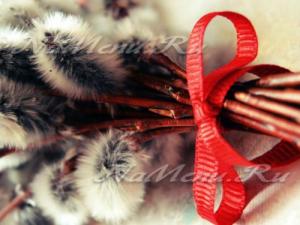 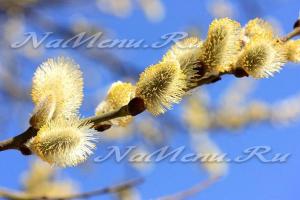 Чистый     четверг: Уже можно начинать печь куличи и красить пасхальные яйца.

 Чистый четверг в 201 5 году приходится на  9 апреля. В этот день в соборах и храмах проводятся торжественные богослужения, вспоминается Тайная вечеря. На последнем ужине Христа со своими апостолами он омывал ноги своим ученикам. Именно так родился обряд святого Причастия. Начиная с Великого четверга и вплоть до наступления Пасхи, в церквях проводятся службы, посвященные воспоминаниям о страданиях Иисуса Христа, которые ему пришлось перенестичтобы искупить грехи человеческие.

Начало подготовки к Пасхе

 . Значит, именно с этого дня уже можно начинать основные приготовления к Пасхе. Как понятно из народного названия этого дня («чистый»), необходимо прибраться в доме и во дворе. Также хозяйки уже могут начинать готовить куличи, творожные пасхи и красить яйца.

Верующие обязательно в Великий четверг отравляются в храмы, чтобы исповедоваться и причаститься. Считается, что домой из церкви надо принести зажженную свечку. Если удастся ее донести и по дороге она ни разу не потухнет, то такая свечка защити дом от пожаров, а всех членов семьи – от болезней.



Также считается, что в Чистый четверг необходимо подняться с постели до восхода солнца, чтобы принять душ. Это будет не простой утренний душ, а своего рода таинство, которые исцелит тело и душу, защитить от неурядиц.

Обратите внимание! В последующие за Великим четвергом дни и вплоть до наступления Пасхи уже не рекомендуется проводить уборку. Потому что считается, что убора в этот период может засорить глаза Иисусу, который лежит в гробу.

Примечателен тот факт, что наши предки верили, что во время уборки в Чистый четверг можно найти любые вещи, которые были давно утеряны. Кстати, начиная с Великого четверга и до пасхального воскресенья нельзя ничего отдавать или одалживать из дома.

Еще один этап подготовке к Пасхе в чистый четверг – это большая стирка. Считается, что надо не только перестирать всю грязную одежду, но также постельное бель, занавески и шторы, ковры. В общем, по возможности постирать все в доме, что можно стирать. К Пасхе каждая вещи должна быть чистой, чтобы радовать празднику.



Другие приметы и поверья на Чистый четверг

 . Что еще по народным и церковным традициям можно делать в этот день, чтобы почтить память Иисуса Христа или же способствовать улучшению своей жизни? Подробно мы уже писали о том, что нужно делать в Чистый четверг.

Девушки на Руси традиционно в Великий четверг обязательно состригали кончики своих волос. Считалось, что это сделает волосы еще более пышными, красивыми и густыми. Также Чистый четверг – отличное время, чтобы первый раз подстричь годовалого ребенка. Состриженные волосы не выбрасываются, а складываются в тканевый мешочек. Это будет прекрасный оберег, который принесет малышу здоровье и счастье.

Также последний четверг перед Пасхой считается идеальным временем для проведения ритуала по привлечению денег. В чистый четверг перед Пасхой надо трижды пересчитать все деньги, которые имеются в жилище. Пересчет проводится в тайне ото всех домашних. Первый раз на восходе солнца, второй раз – в полдень, а третий раз на закате солнца. Считается, что если сделать все правильно, то в течение года семья не будет испытывать недостатка в деньгах.



Какие еще есть приметы, связанные с Великим четвергом:

* Чтобы в доме весь год было чисто, надо обязательно в этот четверг вымыться самому и вымыть весь дом;

* Если в воду для мытья окон и дверей положить мелочь, то деньги будут водиться в семье круглый год;

* Чтобы защититься на весь год от сглаза и болезней надо положить в емкость с одой серебряный предмет и оставить его на ночь. Утром в Страстную пятницу надо умыться этой водой;

Читайте также другие приметы на Чистый четверг.

Чистый четверг перед Пасхой, как и каждый день Страстной недели, считается особенным. Некоторые церковные обряды и народные традиции помогут сделать так, чтобы этот день привнес в вашу жизнь максимум положительных эмоций и добрых вестей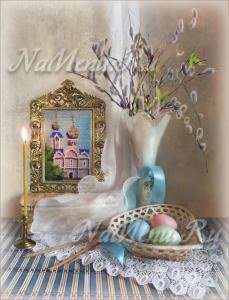 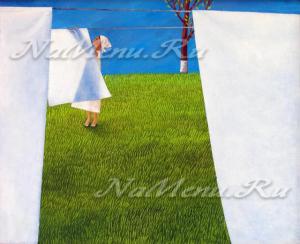 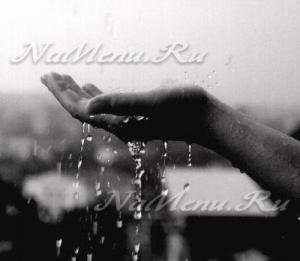 . Страстная    пятница.ЗАГОВОР В СТРАСТНУЮ ПЯТНИЦУ ОТ АЛКОГОЛИЗМА, ПЬЯНСТВА:К сожалению, в нашей стране вопрос алкоголизма, пьющих родственников всегда был и остается очень актуальным. Наши предки считали, что печная зола, взятая в страстную пятницу, помогает в лечении от алкоголизма, и избавляет от смертной тоски.Золу взятую из печи в Страстную пятницу сыплют на пешеходный перекресток (машины там ездить не должны) наотмашь золу, и читают три раза:Как эта зола не даст ростки, а ростки лепестки, из лепестков плод, так раб (имя) вина не возьмет в рот: ни в воскресенье, ни в субботу, ни в пятницу, ни в четверг, ни в среду, ни во вторник, и ни в понедельник. Аминь. Как эта зола ключом не забьет, соловьем не запоет, так и раб (имя) вина зелена не запьет. Аминь. Как эта зола не опоросится, не ощенится, так и раб (имя) навсегда с вином простится. Не будет пить: ни в воскресенье, ни в субботу, ни в пятницу, ни в четверг, ни в среду, ни во вторник, ни в понедельник, ни по будням, ни по праздникам Святым. Во имя Отца и Сына и Святого Духа. Аминь. Аминь. Аминь.Первый раз сыпать в Страстную пятницу, затем еще две пятницы подряд. Оставшуюся золу используют так же в случае срывов, если вдруг, снова запил, для профилактики перед праздниками когда «грех не выпить».ЗАГОВОР В СТРАСТНУЮ ПЯТНИЦУ ОТ СТРЕССА, ДЕПРЕССИИ:В Страстную пятницу отчитывают людей, страдающих депрессией, что в наше суетное, полное стрессов время очень актуально.Три крашеных яйца опускают в воду, которой потом должен умыться больной. Над водой читают специальный заговор:Укрепи мои верные слова, Господь, Укрепи, Христос, рабу Божью (имя). Как люди радуются светлой Пасхе, Так и раба Божья (имя) пусть будет жизни рада. Во имя Отца и Сына и Святого Духа. Аминь. Аминь. Аминь.Заговор в Чистый четверг на психическое здоровье ребенка:На Страстной неделе можно заговорить ребенка «от припадков».Современный мир с его стрессами, сложными родами и прочими трудностями создает массу сложностей нашим детям. Практически каждому ребенку ставят диагнозы типа «гиперактивность», «гипер тонус», а то и еще чего похуже. Не стоит дожидаться «припадков», если ваш малышу трудно концентрировать внимание, если он гиперактивен, если случаются у него вспышки гнева, или не дай бог, имеет манеру, когда ему чего нужно, валяться по полу и верещать и вы уже все копья об это сломали и никакие таблетки и психологи не помогают, воспользуйтесь знаниями наших бабушек – вреда не будет, а польза может оказаться ощутимая.Возьмите в церкви святой воды, прочитайте над ней заговорные слова и сбрызните ей ребенка:Детское тело, ангельская душа, Пред Спасителем невинная И в страданиях безвинная, Очистись и окрепни. Аминь. Аминь. АминьМОЖНО ЛИ РАБОТАТЬ В СТРАСТНУЮ ПЯТНИЦУ?В Страстную пятницу очень нежелательно работать.СТРАСТНАЯ ПЯТНИЦА ЧТО НЕЛЬЗЯ ДЕЛАТЬ:Верующие люди не едят ничего до выноса плащаницы . Вернувшись из церкви, семья садится за стол ужинать.Ужин в Страстную пятницу — постный, даже рыбы есть в этот день нельзя.В пятницу пост особенно строг – только овощи и фрукты, постный хлеб, все едят даже без растительного масла.Если хочешь уберечь себя от ядов, не пей ничего на протяжении Великой пятницы.В Страстную пятницу нельзя заниматься никакими хозяйственными деламиНельзя в Страстную пятницу шить.Нельзя в Страстную пятницу стирать.Есть поверье, что если в Страстную пятницу вывесить сушить белье, оно покроется каплями крови.Нельзя в Страстную пятницу рубить дрова.Нельзя в Страстную пятницу петь, танцевать, гулять, веселиться, смеяться, пить алкоголь, ссориться и ругаться.Считается, что человек, веселившийся в Страстную пятницу, весь год проплачет.Нельзя в Страстную пятницу нарушать целостность земли, потому что может случиться горе.Все, что посадили в Страстную пятницу, пропадет.Те, кто следует самым строгим правилам Великого Предпасхального поста, в этот день даже не моются.Нарушение этих запретов считается большим грехом.Нельзя в Страстную пятницу втыкать в землю железные предметы, например, лопаты и грабли: это к беде.Поэтому растения, посаженные в этот день, погибнут. Только посеянная в Страстную пятницу петрушка даст двойной урожай.Все приготовления к празднику Пасхи нужно закончить в Чистый четверг, чтобы в Великую пятницу ничто не отвлекало от молитв и служб.Хозяйкам разрешалось только печь куличи и сажать капусту.В Страстную пятницу можно и даже нужно печь куличи (разрешается выпекать куличи в пятницу вечером, после того, как будет отслужен в храмах чин погребения)Говорят, паска (пасха), испеченная сегодня, никогда не испортится и не покроется плесенью. Кулич, испеченный в Страстную неделю, может исцелить от любой болезни, уберечь от непогоды и пожара.*Если вы не покупаете куличи-пасхи, а стряпаете сами, то обычно загадывают на каждую пасху, которую ставят в печь, и на каждого члена семьи; примета же такая: у кого пасха провалилась — к тяжелой болезни, а то и к смерти. Если же пасха аккуратная, не подгоревшая — к благополучию и здоровью.Чтобы получить сильный оберег, надо освятить перстень сегодня.В народе верят, что петрушка, посеянная в Великую пятницу, даст богатый урожай, в отличие от остальных растений, которые нельзя высаживать в Страстную пятницу.Так же в Страстную пятницу гадают на ближайшие 3 месяца глядя в окно и примечая что первое увидишь:Если это будет молодой мужчина или молодая женщина, то на протяжении ближайших трех месяцев Вас ожидает спокойная, благополучная жизнь.Если увидите семью, это сулит добрые отношения с родственниками и примирение враждующих. Если пожилую женщину, то впереди неудачи и болезни.Если инвалида – очень вероятно, что Вы потеряете в эти три месяца кого-то из близких.Собака – к тоске, кошка – к прибыли, птицы – к новому знакомству и приятным известиям.Все подготовленные работы: стряпня, покраска яиц должны быть закончены до Светлого Воскресенья.Утром в Пасху умываются водой, оставленной с Чистого Четверга.В нее хорошо класть серебряную вещичку или ложку, можно монетку.Умываются для красоты и богатства.Начинают Пасху в семье все без исключения со слов «Христос воскрес» и отвечают «Воистину воскрес».Страстная пятница в 2015 году будeт проходить 10 апреляВ этот день: вспоминают распятие Иисуса, снятия его с креста и погребениеВеликая пятница, или Великий Пяток, - самый скорбный день в истории человечества. Сегодня верующие вспоминают страдание и распятие Спасителя. Христос умер за каждого из нас, за наши грехи, и все мы причастны к этой смерти.В этот день - самый строгий пост. До выноса Плащаницы обычно ничего не едят и не пьют, а остаток дня в пищу принимают только хлеб и воду.Особенность богослужения:Литургия – не служится, кроме тех случаев, когда на этот день выпадает Благовещение.Утром служат Часы, затем – чтение Евангелия о Страстях Христовых.В середине дня: вечерня с чином Выноса Плащаницы и чтением канона "Плач Божией Матери".Вечером: утреня Великой субботы с чином Погребения Плащаницы. Это погребение Христа.Плащаница – плат с изображением в рост Господа Иисуса Христа, лежащего во гробе. После выноса ее устанавливают в центре храма, на возвышении и украшают цветами. На Плащаницу кладут Евангелие, ее постоянно окуривают фимиамом. Богослужения до чина Погребения начинаются и заканчиваются не в алтаре, а перед Плащаницей.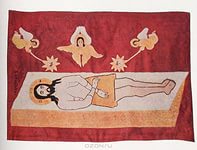 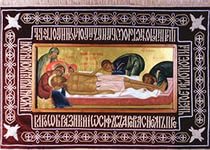 В великую Пятницу все человечество должно стоять пред плащаницей с поникшей головой. И класть без конца земные поклоны, и прикладываться к Плащанице с великим трепетом.Ведь именно о вас с вами Иисус Христос «тужил и скорбел» в саду Гефсиманском в преддверии страданий. И только любовь, сострадание и милосердие к человеку, желание освободить его от неминуемой вечной гибели дало ему силы вынести эти страшные муки. Ведь до смерти Христа, рай со времен Адама за наши грехи был закрыт для всех людей, включая праведников. 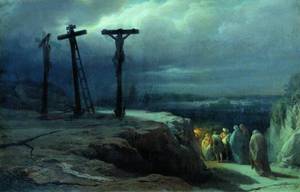 Страстная пятница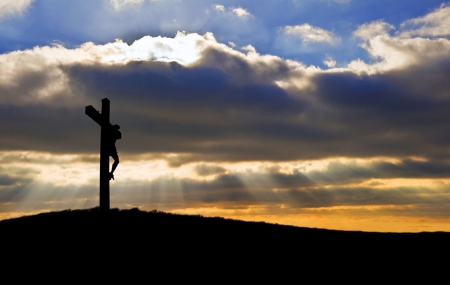 Страстная пятница является самым скорбным днем всего христианского года, так как, именно в этот день был распят Спаситель рода человеческого.В этот день совершенно все верующий соблюдают самый строгий пост во всем году. В Страстную пятницу абсолютно запрещено петь и веселиться, также по церковному уставу не разрешено ничего есть, кроме хлеба и воды. Но и это можно лишь вкушать только после выноса плащаницы.Приметы Великой пятницы- испеченная именно в Страстную пятницу буханка свежего хлеба, может исцелить от всех болезней и совершенно никогда не заплеснет.- постигнет беда того, кто в этот день проткнет землю железом. Так что, этого ни в коем случае нельзя делать.- одна довольна магическая примета Страстной пятницы: пятна крови появятся на выстиранном белье, если его повесить сушить в Страстную пятницу.- ребенок, отлученный от груди в день Страстной пятницы, будет достаточно сильным, здоровым и жить будет весьма счастливо.- вытерпеть жажду в этот день, означает то, что абсолютно любое питье не принесет вам никакого вреда весь год.- если освятить кольца в Страстную пятницу, то они, в свою очередь, защитят совершенно от всех болезней, именно того кто их будет носить.- посеянная в этот день петрушка, обязательно даст двойной урожай.- пасхальная сдоба, которую сохранить от одной Страстной пятницы до следующей Великой пятницы, предупредит коклюш.- примета в Страстную пятницу о несчастии: в этот день ни в коем случае нельзя использовать железные вилы либо лопату.- совершенно все растения погибнут, если их посадить в Великую пятницу.- пшеница – зернистая, если под Великую пятницу – зоряно.- хлеб – с бурьяном, если в этот день пасмурно.- если в квартире зажечь недогоревшую свечу, которая была у вас в руках во время службы, и ходить по комнатам, то она укажет на порченую («наговоренную») вещь путем своеобразного треска.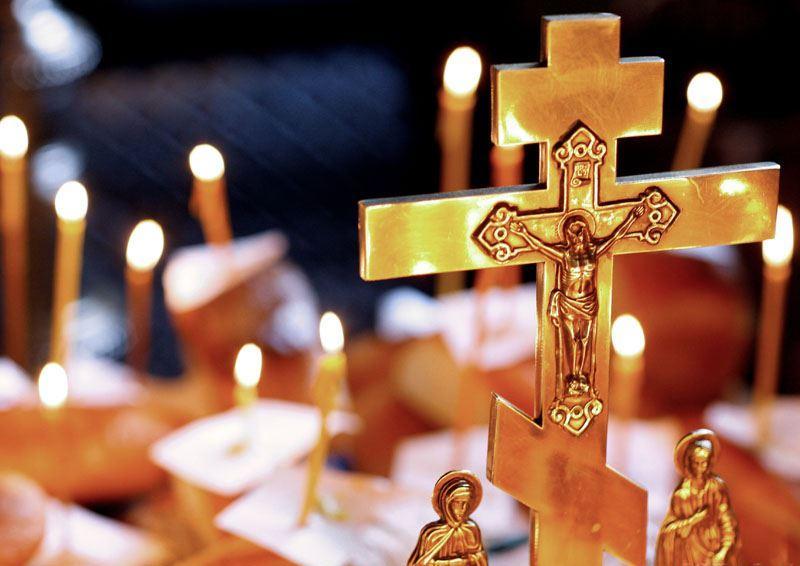 Гадания на Страстную пятницуМожно нагадать на ближайшие три месяца именно на Страстную пятницу. Для этого необходимо смотреть в окно и приметить, что первое увидите:- на протяжении трех месяцев вас ожидает совершенно спокойная и благополучная жизнь, если в окне вы увидите молодого мужчину или молодую женщину.- увидеть пожилую женщину предвещает неудачи и болезни.- семью увидеть в окне, сулит весьма добрые отношения с близкими родственниками, а также примирение враждующих.- большая вероятность в ближайшие три месяца потерять кого-то из близких, если увидите в окне – инвалида.- собака – предвещает тоску; кошка – к большой прибыли; новые интересные знакомства и приятные известия – предвещает птица.Заговоры на Страстную пятницуСчитается, что во все дни Пасхи и предшествующей ей Страстной неделе, совершенно все заговоры и магические ритуалы имеют очень сильную магическую силу. В день Великой пятницы можно привлечь удачу, избавиться от депрессии, также обрести мир и покой в семье, при этом воспользовавшись заговорами на Страстную пятницу.Заговор от стресса, депрессииИменно три крашеных яйца опускают в воду, которой после необходимо умыться человеку страдающему депрессией. Над данной водой читают заговор:«Укрепи мои верные слова, Господь,Укрепи, Христос, рабу Божью (имя).Как люди радуются светлой Пасхе,Так и я раба Божья (имя) пусть будет жизни рада.Во имя Отца и Сына и Святого Духа.Аминь. Аминь. Аминь».Заговор от прыщейДля того чтобы избавиться от прыщей, необходимо оставить свечу со страстной пятницы. Взять данную свечу, измерить ее суровой ниткой, после отрезать нить заговорив:«Как нитка суровая сгорит, так лицо мое от прыща освободит. Ключ, замок, язык. Аминь. Аминь. Аминь».После всего сжечь нить и свечу.Заговор для удачи на число 8У кого есть число восемь в дате рождения, может заговорить это число на удачу. Для этого необходимо, именно в Страстную пятницу обойти вокруг храма со словами:«Именем Бога Вечного и Живого,Восьмерка – мать, велю тебе мне помогать.Вертись, крутись, ко мне удачей возвратись.Во имя Отца и Сына и Святого Духа.Ныне и присно и во веки веков. Аминь».Заговор на мир и покойВ вашем доме всегда будет мир и покой, если испечь хлебный колобок, размером 1/3 своего мизинца и половину от него съесть, а вторую половину хранить за иконой. В тот момент, когда будете класть за икону, необходимо сказать следующее:«Господи, спаси, сохрани, оборони.Ныне и присно и во веки веков. Аминь».Праздник РадоницаРадоница — 9 день от Пасхи — родительский день, день особого поминовения усопших.«Для посещения кладбища Церковь назначает специальный день – Радоница (от слова радость – ведь праздник Пасхи продолжается) и этот праздник совершается во вторник после пасхальной недели. Обычно в этот день после вечернего богослужения или после Литургии совершается полная панихида, в которую включаются и пасхальные песнопения. Верующие посещают кладбище – помолиться об усопших.Во вторник второй недели по Пасхе, которая называется Фоминой неделей, Православная Церковь отмечает Радоницу — день особого поминовения усопших, первого после праздника Пасхи.РадоницаРадоница – день особого всецерковного поминовения усопших. Происходит от слова радость – ведь праздник Пасхи продолжается 40 дней.Cовершается на 9-й день после Пасхи, во вторник Фоминой седмицы (следующей после Светлой седмицы), чтобы разделить радость Пасхи с родными и близкими, умершими в надежде на воскресение и вечную жизнь.Оно отражает веру в то, что они и после смерти не перестают быть членами Церкви Того Бога, Который «не есть Бог мертвых, но живых» (Мф. 22:32).Обычай поминать в эти дни умерших имеет основание в том, что в Фомину неделю вспоминается также сошествие Господа Иисуса Христа во ад, и с понедельника Фоминой седмицы Устав позволяет начинать совершение сорокоустов об умерших.В Триоди нет специального последования этой службы. Обычно после вечернего богослужения или после Литургии совершается полная панихида, в которую включаются и пасхальные песнопения.По свидетельству святителя Иоанна Златоуста (IV в.), этот праздник отмечался на христианских кладбищах уже в древности. Само его название привилось от общеславянского языческого весеннего праздника с поминовением умерших, называвшегося Навьим днем, Могилками, Радаваницами или Тризнами. Этимологически слово »радоница» восходит к словам «род» и «радость», причем особое место Радоницы в годичном круге церковных праздников - сразу после Светлой пасхальной недели - как бы обязывает христиан не углубляться в переживания по поводу смерти близких, а, наоборот, радоваться их рождению в другую жизнь — жизнь вечную. Именно на Радоницу существует обычай празднования Пасхи на могилах усопших, куда приносятся крашеные яйца и другие пасхальные яства, где совершается поминальная трапеза и часть приготовленного отдается нищей братии на помин души. Это реальное, живое, бытовое общение с усопшими отражает веру в то, что они и после смерти не перестают быть членами Церкви Того Бога, Который »не есть Бог мертвых, но живых» (Мф 22, 32).Святитель Афанасий (Сахаров) пишет: «Поминовение усопших, известное у нас под именем Радоницы, совершается на Фоминой седмице, Радоница обязана своим происхождением тому установному предписанию, по которому в Великом Посте поминовение усопших по случаю нарочитых поминальных дней (3-го, 9-го и 40-го), не могущее быть совершено в свое время по случаю великопостной службы, переносится на один из ближайших будничных дней, в который может быть совершена не только панихида, но и полная литургия.Радоница совпадает с попразднеством. Поэтому в Радоницу не только на вечерни и утрени, но и на повечерии и литургии не должно быть ничего специально заупокойного» (О поминовении усопших по Уставу Православной Церкви).Радоница1 Радоница — А. Е. Архипов. «Радоница» Тип народно православный иначе …Википедия2 радоница — радуница, поминовение Словарь русских синонимов. радоница сущ., кол во синонимов: 2 • поминовение (5) • …Словарь синонимов3 РАДОНИЦА — РАДОНИЦА. см. радуница. Толковый словарь Ушакова. Д.Н. Ушаков. 1935 1940 …Толковый словарь Ушакова4 РАДОНИЦА — РАДОНИЦА, пасхальное поминовение усопших в Русской Православной Церкви (отсутствует у православных Ближнего Востока и Греции), совершаемое во вторник 2 й седмицы (см. КЛИЧКО Владимир Владимирович) Пасхи (см. ПАСХА христианская). Этимологически… …Энциклопедический словарь5 РАДОНИЦА — (Радовница, Радошница, Радуница, Навиев день, Могилки, Гробки, Тризны), языческий весенний праздник для умерших; совершался, по свидетельству Иоанна Златоуста, на христианских кладбищах уже в древности, обыкновенно во вторник на Фоминой неделе.… …Русская история6 Радоница — (радуница) (ст.слав. – поминки по роду) – праздник в Русской православной церкви по всецерковному поминовению умерших предков. Радоница проходит во вторник второй недели после Пасхи. Это так называемые поминальные дни. Радоница возникла в далекие …Основы духовной культуры (энциклопедический словарь педагога)7 Радоница — ж.; = Радуница разг. День поминовения усопших у восточных славян, который православная церковь включила в свой культ, разделяя с ними радость Воскресения Христа в надежде всеобщего воскресения, и приурочила его к первому вторнику после Пасхальной …Современный толковый словарь русского языка Ефремовой8 Радоница — день поминовения усопших, отмечаемый во второй вторник после Пасхи …Православный энциклопедический словарь9 Радоница — Р адоница, ы, твор. п. ей и Р адуница, ы, твор. п. ей …Русский орфографический словарь10 Радоница — Ра/доница и Ра/дуница (1 ж), Тв. Ра/доницей и Ра/дуницей …Орфографический словарь русского языка11 Радоница — A сущ см. Приложение II (с прописной буквы: православный обычай поминания уме/рших на могилах на послепасхальной неделе) Изба питательница слов Тебя взрастила не напрасно: Для русских сел и городов Ты станешь Ра/дуницей красной …Словарь ударений русского языка12 Радоница — см. Радуница …Популярный словарь русского языка13 Радуница и Радоница — местн. ж. 1. Религиозный обычай поминовения умерших на могилах на послепасхальной неделе, сохранившийся у православных как пережиток древнего культа мертвых Толковый словарь Ефремовой. Т. Ф. Ефремова. 2000 …Современный толковый словарь русского языка Ефремовой14 РАДУНИЦА, радоница — навий день (др. рус. навь покойник) день поминовения умерших у вост. славян. По др. традиции во время Р. совершались трапезы на могилах родителей и близких родственников. Правосл. церковь включила Р. в свой культ и приурочила ее к первой неделе… …Атеистический словарь15 Радуница — радоница (вероятно, родственно слову «радость»), весенний (на послепасхальной неделе) языческий праздник восточных славян, связанный с культом предков …